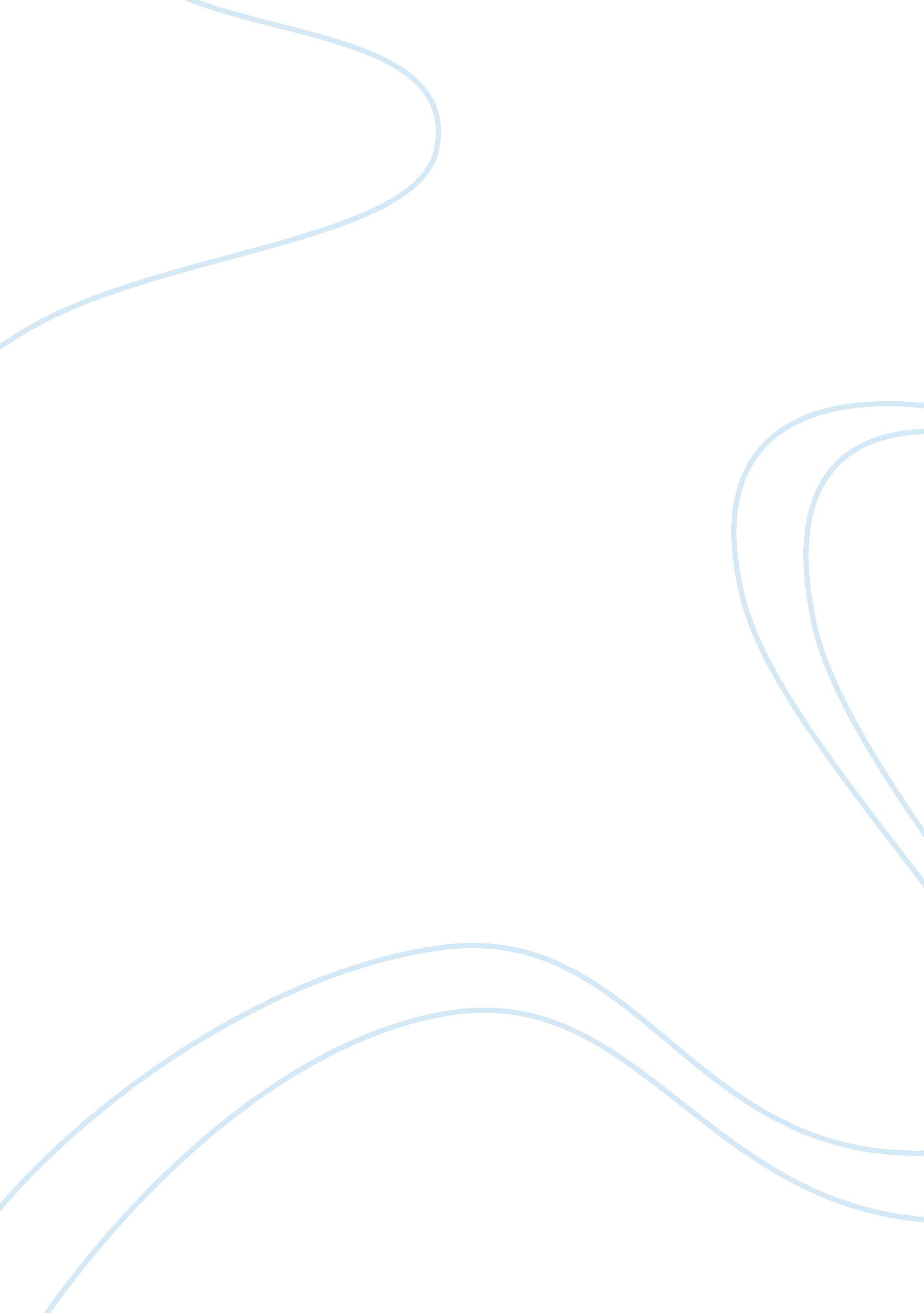 Evaluate management theorist and their contribution to management theory and prac...Business, Management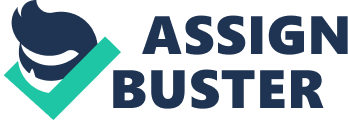 Evaluate Management Theorist and their Contribution to Management Theory and PracticeIntroductionThis survey focuses on treatment evaluate direction theoretician and their part to the direction theory and pattern. Likewise, who are the theoreticians? What they have done? Are those appropriate to carried out in this survey? In order to concentrate on the direction, the end products can be configured in a assortment of applications. Frederick Taylor, Henri Fayol, Max Weber, Kant, Frank and Lillian Gilbreth are some theoreticians have made aˆ‹aˆ‹great parts to the development of direction theories and unfavorable judgment. The direction function, strategic planning, systems theory and eventuality theory and the traditional attack ( scientific, bureaucratic and administrative direction ) were taking direction attacks rooted in different direction theories. The Classical attack in direction of John G. Hutchinson, neo -Classical attack and modern attack are four chief schools of idea today. This attack emphasizes the ability of the organisation to maximise success. Following are some of the basic rules which are experience, trust, scientific direction attack, that in three different waies were created to pull off, disposal attack, and bureaucratic attack which falls under the disposal of the school. The Theorists which are illustrated holla are explained in the study for your consideration: Frederick Winslow Taylor ( 1856-1915 ) illustrated in scientific direction school the human-based work is the best manner to mensurate that and followed by Henry Gannt, Frank and Lillian Gilbreth, Max Weber. In Classical School, Henri Fayol ( 1949 ) has developed 14 a set of rules which are Specialization/Division of Labor, Authority with Corresponding Responsibility, Discipline, Unity of Command, Unity of Direction, Subordination of Individual Interest to the General Interest, Remuneration of Staff, Centralization, Scalar Chain/Line of Authority, Order, Equity, Stability of Tenure, Initiative and Esprit de Corps. In human dealingss school, the ‘ Hawthorne experiments ‘ which has become celebrated due to Mayo ( 1949 ) . Formed in 1920, he introduced the thought of the human dealingss school. The production and publicity of human public assistance and attention and modern direction school connexion. In System theory, Hegel ( 1770-1831 ) , the most important innovators can see a form and a system set up and managed in a systematic mode, he added. Contingency theory advocates the Burns and Stalker ( 1961 ) , Fiedler ( 1967 ) , Lawrence and Lorsch ( 1967 ) and Pierre Kast and Rosenzweig ( 1973 ) was the happenstance theory. Theory focuses on the demand for a construction to be adaptable to alter. The most noteworthy theories are: Entire Quality Management ( TQM ) is that the zero- defect attack, quality circles and Keizen, or uninterrupted betterment techniques. The Frederick Winslow Taylor’s work is traveling to be presented in this study. Management theory and Theorist Taylor “ s part amazonaws. com/aaimagestore/essays/0894864. 001. png”> Theorist Frederick Taylor ‘ s scientific direction school ( human -based work carried out to find the best manner ) and Henry Gannt, Frank and Lillian Gilbreth, Luther Gulick tierce followed by Max Weber. Frederick W. Taylor worked to increase work force efficiency. He built on the rules of scientific direction. Admin workers shirked the occupation was really incognizant that there was much work. His work is based on a set of public presentation criterions, workers ‘ net incomes, “ the difference in rate manner. ” Taylor is frequently referred to as the male parent of scientific direction. Follows Taylor ‘ s scientific direction “ s rules are: Management of the development of a true scientific discipline – the best method of executing a undertaking is determined. The working rule of the scientific method employed workers, “ harmonizing to the methods that must be responsible for the direction of Science test worker – every worker should be given duty for the undertaking, he will be the best tantrum. Science instruction and development worker Near friendly cooperation between direction and labour. Piece -rate policy – rewards and monetary values should be relative to the clip as determined by the quality of the survey will be based. More accent on the human and material resources to accomplish the organisation ‘ s aims is to increase usage. Taylor economically rational, difficult work, and stressed defined societal functions and position. Long shooting or believed to be either the most extremely paid workers. The Merits of this Theory Companies became the most successful and flexible. Besides, every member of staff for a really successful working environment and scientific discipline instead than the stableness of a long- term relationship, instead than go forthing them to develop themselves trained and developed. A part to the scientific direction techniques, such as clip and gesture surveies, reasoning that it is capable of. Another audience procedure design work on a “ best manner ” to happen that directors, the direction becomes. Finally, the accent placed on a worker’s ability to take scientific discipline and shows that it can non make his occupation without preparation. The Theory besides has its Demerits, Saw some workers resented the many work stoppages that led to the clip that has passed. Taylor, many articles and short monographs, most celebrated for his 1911 “ Principles of Scientific Management” in 1903 and “ Shop Management “ published an article. Supporters laid more accent on the economic and physical demands but besides societal demands of employees as members of the commission failed to acknowledge the topographic point. Second, they are satisfied with the work ( issues of working conditions, etc ) , the desire to non be overlooked. Merely focal point on the physical and economic demands Taylor. He overlooked the importance of their actions would non impact the societal and ego demands. Taylor is merely a factor of production and the societal and emotional relationships seen in human They felt that scientific ways to increase productiveness and cut down the labour force and labour brotherhoods opposed his theory Management Theory Taylor’s ContributionManager function: as a clip direction system of the organisation ‘ s vision and corporate public presentation direction theory suggests that directors have a particular function in footings of a rational economic or technological suggested. This is a closed system with ocular and proficient degree but besides at the organisational or institutional degree is appropriate. In position of the unfastened direction system creates a hard function. It needs to cover with uncertainnesss and ambiguities, and should be of concern to encompass the new and altering demands of the company. It is a procedure that spans and connects the assorted sub- systems direction. The basic map of direction, but the engineering, procedures, and the system is to aline, including the company itself. At the same clip, efforts to cut down uncertainness in hunt of its flexibleness. Systems theory including basic scientific discipline, direction theory has evolved, but the societal scientific disciplines. Systems theory was all a large, mutualist portion of the agreement is based on the thought. It is full, its constituents, and the relationships between them ( von Bertalanffy 1972 ) is centered on explicating. Open system, subsystem, synergism, interface, holistic theory, strategic blocks, boundary lines, practical, interface, strategic systems, the construct of traveling the balance of regulations and processs. The followers are some of import thoughts, including some that apply to exigency direction. The manager’s response and recovery attempts require the cooperation of the full community, non in isolation but as portion of a larger unfastened system should run. No mechanical or biological systems, such as systems direction, systems theory as they are scheduled. Or the boundaries of the system, instead than the organic structure parts constellation events. Human and organisational boundaries, the system can non divide procedures. Social systems are imperfect systems. Cement keeping them together instead than biological psychological science is based. Their attitudes, emotions, beliefs, ends, wonts, and human outlooks are anchored. Systems attack can supply a agency of work outing all jobs. It is, nevertheless, think about how these relationships affect the overall system public presentation is utile for sing the relationships between parts ( Kast 1985 ; Freemont 1985 ) . Systems theory and to see and react to jeopardies and to understand how to cut down their negative impact on exigency directors provides an of import position. Management Theory bettermentTaylor’s Theory in Scientific Management Scientific direction to better the ability of workers to work in the center of a traditional attack emphasizes scientific research. All subscribers to this school of idea among scientific direction to better workers ‘ ability to work with a traditional attack emphasizes the scientific survey of methods, Taylor is considered an of import part. Regarded as the male parent of scientific direction, Taylor developed specific policies in this field. He has ability for employees to work at a gait slower than that seen Midvale Steel Co. began his scrutiny of the construct of scientific direction. They increase their end product incorrect paysheet systems behind it fright of losing their occupations and there are three grounds dated methods of work. He said some rules to cover with this job. This formed the footing of the rules of scientific direction theory which are the regulation of pollex is to alter scientific discipline, Do non mess where rapprochement and group action, Cooperation individualism, the maximal end product, the end product is non blocked and Workers develop their full capacity. Taylor ‘ s direction and work force productiveness means higher rewards for their work on the undertaking is completed on clip, the higher wage ‘ construction Heterogeneity rate ‘ introduced. Taylor policies became more prevailing and as a consequence of cooperation between workers and directors in the terminal we enjoy today were created by teamwork. Although this is non really practical in a pure sense of Taylor’s and scientific direction, direction preparation could supply important parts to come on. This systematic debut to the choice and preparation processs provided a manner to analyze the effectivity of workplace ; it encouraged the thought of aˆ‹aˆ‹a formal organisational design. DecisionFrom the theoretician of the direction subscribers, the Frederick W. Taylor is illustrated in this study. The Frederick W. Taylor worked to increase work force efficiency. He built on the rules of scientific direction. Admin workers shirked the occupation was really incognizant that there was much work. Scientific Management ingestion of low- cost production, merchandise development, productiveness, and it is normally be aftering ; packaging and industrial production in the white- neckband worker engagement by redefining the in-between category has great possible. He has a occupation to interrupt down into subdivisions ; each subdivision can be measured by one hundredth of a 2nd. The human and material resources to accomplish the organization’s aims are to increase usage. Companies became the most successful and flexible. A part to the scientific direction techniques, such as clip and gesture surveies, The Scientific direction to better the ability of workers to work in the center of a traditional attack emphasizes scientific research. , Taylor developed specific policies in this field. He has ability for employees to work at a gait slower than that seen Midvale Steel Co. began his scrutiny of the construct of scientific direction. They increase their end product incorrect paysheet systems behind it fright of losing their occupations and there are three grounds dated methods of work. This formed the footing of the rules of scientific direction theory. The regulation of pollex is to alter scientific discipline, Do non mess where rapprochement and group action, Cooperation individualism, the maximal end product, the end product is non blocked, Workers develop their full capacityTaylor ‘ s direction and work force productiveness means higher rewards for their work on the undertaking is completed on clip, the higher wage ‘ construction Heterogeneity rate ‘ introduced. Taylor policies became more prevailing and as a consequence of cooperation between workers and directors in the terminal we enjoy today were created by teamwork. Taylor’s and scientific direction, direction preparation could supply important parts to come on. This systematic debut to the choice and preparation processs provided a manner to analyze the effectivity of workplace ; it encouraged the thought of aˆ‹aˆ‹a formal organisational design. Frederick Taylor ( 1856-1915 ) The Father of Scientific Management addition worker efficiency and profitableness Problem: employees get their maximal capacity to work Primary focal point: Functions Systematic Soldiering Try to avoid spread outing more easy than is deemed necessary to work Causes A decrease in work force due to reduced demand Piecework rewards system – increasing production demands without wage rise Rule of pollex preparation methods – inefficient Elementss of Scientific Management Scientific design of every facet of every undertaking Time and Motion Surveies Carefully chosen for each occupation preparation Maximize end product – addition wage Equal division of work and duty between the employevitamin Eand director Underliing Subjects Are knowing directors, workers and ignorance should be Provide chances for employees to accomplish greater fiscal wagess Workers ‘ rewards are motivated about entirely Maximum command = higher rewards Manager of planning, preparation, and rating of the responsible Application in the Modern Workplace For illustration, a typical assembly line workss “ Punish captives ” Payment system ( quotas – Commission ) Re-Design – Reengineering Rating Data, refine and better, alteration, alteration and organisational procedures used to take Thin Production 